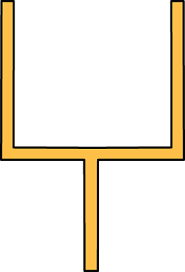 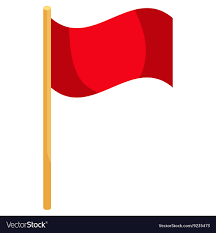 Running Play      5       3      1      0      0      2      4      6                               C                         WRQBRBWhat is the name of this play?Running Play      5       3      1      0      0      2      4      6                               C                         WRQBRBWhat is the name of this play?Passing Play                                C                         WRQBRBWhat is the name of this play?__________________________________________Passing Play                                C                         WRQBRBWhat is the name of this play?__________________________________________